THE E-MAILS OF DR UMAR AZAMSelected E-Mails from the Year 2012 – Volume  SixFROM THE ARCHIVE OF DR UMAR AZAMMANCHESTER, UKFEBRUARY 2012hmmm..Bismillahir rehmanir rahim.
today i again saw my sister-in-law ..that i m fighting with her, and i won the fight and she loose................................................................................................................................................................OH DEAR!  THIS COULD BE AN 'INVERSE' DREAM WHERE IN WAKING LIFE SHE WINS AND YOU LOSE!  BUT IF IT IS A 'TRUE' DREAM, THEN THE INVERSE WILL NOT BE THE CASE AND YOU WILL WIN.…………………………………………………………………………………………………………………………………………..from: Vidhi Bhatt vidhibhatt8@yahoo.com to: islamicwork@googlemail.comdate: Tue, Feb 14, 2012 at 3:15 PMsubject: Re: Fwd: THE HOLY QURAN PDF FILE IS ATTACHED AND SEE LINK TO THE ISLAMIC CALENDAR FOR 1433 A.H.mailed-by: yahoo.comsigned-by: yahoo.com: Important mainly because it was sent directly to you.    Re: Fwd: THE HOLY QURAN PDF FILE IS ATTACHED AND SEE LINK TO THE ISLAMIC CALENDAR FOR 1433 A.H.Inboxx	[Imap]/SentxVidhi BhattFeb 14 (1 day ago)Wa'alaikumassalam wa rehmatullah wa baraktu!! JazakALLAH 4 helping me so much...Vidhi BhattFeb 14 (1 day ago)Loading...Vidhi Bhatt vidhibhatt8@yahoo.com Feb 14 (1 day ago)to me Wa'alaikumassalam wa rehmatullah wa baraktu!! JazakALLAH 4 helping me so much! Namra sis told me about you! Em glad 2 have u in ma life.. I really neede some one to help me. :from: islamicwork@gmail.com islamicwork@googlemail.com to: Vidhi Bhatt <vidhibhatt8@yahoo.com>date: Tue, Feb 14, 2012 at 4:16 PMsubject: Re: THE HOLY QURAN PDF FILE IS ATTACHED AND SEE LINK TO THE ISLAMIC CALENDAR FOR 1433 A.H.mailed-by: googlemail.com: Important mainly because of your interaction with messages in the conversation.islamicwork@gmail.com Feb 14 (1 day ago)to Vidhi My pleasure, may Allah give you all that is best in both the worlds.  Ameen.Sent from my HTCFrom: Islamic Forum <gawaher.com@gmail.com>To: dr_umar_azam@rocketmail.com Sent: Tuesday, 14 February 2012, 1:43Subject: Salam!date: Wed, Feb 15, 2012 at 3:13 AMsubject: Fw: Salam!signed-by: rocketmail.co: Important mainly because it was sent directly to you.Dear Dr Umar Azam,This is dot, from the Islamic Forum. I hope that this email finds you in perfect health and happiness.We didn't see you around much lately, so I thought I drop by to say salam.We're so exited to let you know that we have just upgraded our forum software. A lot of new features have been added, waiting for you to discover.I'm interested to know how you find the new features. Do ou like the forum's new look?Please take a minute to vote here:http://www.gawaher.c...orums-new-look/We would love to read more of your posts and discussions in the forum.Have a great day!dot(forum admin)Islamic Forum Statistics:Registered Users: 25990Total Posts: 559159Busiest Time: 1495 users were online on Dec 30 2009 02:06 PMHandy LinksBoard Address: http://www.gawaher.com/index.phpLog In: http://www.gawaher.c...t=Login&CODE=00Lost Password Recovery: http://www.gawaher.c...act=Reg&CODE=10How to unsubscribeVisit your email preferences (http://www.gawaher.c...=UserCP&CODE=02) and ensure that the box for 'Send me any updates sent by the board administrator' is unchecked and submit the formfromruquia amir intelligent_ruquia@hotmail.com toUmar Azam <umarelahiazam@gmail.com>dateWed, Feb 15, 2012 at 7:39 PMsubjectRE: YOUR DREAM OF WASHING UP IN THE KITCHENmailed-byhotmail.comImportant mainly because of the people in the conversation.hide details 7:39 PM (1 hour ago) i have won alhumdullillah,, its abt my past dream..……………………………………………………………………………….....................................................................fromruquia amir intelligent_ruquia@hotmail.com toUmar Azam <umarelahiazam@gmail.com>dateWed, Feb 15, 2012 at 8:00 PMsubjectRE: YOUR DREAM OF WASHING UP IN THE KITCHENmailed-byhotmail.comImportant mainly because of the people in the conversation.hide details 8:00 PM (1 hour ago) Bismillahir rehmanir rahimi saw tht i want to go to my aunt's home.. and for that i need to go at roof of heart where i need to jump and go there but i m afraid and i said i cant jump..everyone saying me do it but i dint feel safe i m thinking and afraid i ll fall,suddenly i saw my uncle who is going from inside but there is also bad water he needs to cross but he cross bad water(Gutter) and enter home,,but i feel it bad way too..…………………………………………………………………………………………………………………………………………. Reply |umarelahiazam to ruquia show details 9:42 PM (0 minutes ago) fromumarelahiazam umarelahiazam@gmail.com toruquia amir <intelligent_ruquia@hotmail.com>dateWed, Feb 15, 2012 at 9:42 PMsubjectRe: YOUR DREAM OF WASHING UP IN THE KITCHENmailed-bygmail.comWa laikum salam, RuquiaWhen you are at a high place like a roof and afraid to jump off, it means that you are very anxious and worried about some matter.  It seems that you or some other close member of the family have had rows and arguments with the uncle because you saw that he had to cross filthy water to get home.Dr Umar………………………………………………………………………………………………………….......................................From: evil_hippy_clown@hotmail.com
To: uazam_@hotmail.com
Subject: Sahibzada Syed Vilayat Hussain Chishty
Date: Wed, 15 Feb 2012 16:00:59 +0000
Dear Dr Azam,Would you be able to provide a contact email address for Sahibzada Syed Vilayat Hussain Chishty please?Kind Regards,Joshua Appleby………………………………………………………………………………………………………………………………………….From: uazam_@hotmail.com
To: evil_hippy_clown@hotmail.com
Subject: RE: Sahibzada Syed Vilayat Hussain Chishty
Date: Wed, 15 Feb 2012 22:08:01 +0000
Dear Joshua,No Website or email address for Sahibzada Syed Vilayat Hussain Chishty seems to be available.Sincerely,Dr Azam……………From: uazam_@hotmail.com
To: uazam_@hotmail.com
Subject: RE: Sahibzada Syed Vilayat Hussain Chishty
Date: Wed, 15 Feb 2012 22:10:55 +0000
Do you have the postal address?  :SAHIBZADA SYED VILAYAT HUSAIN CHISHTY, CHIEF MOALLIM OF HAZRAT KHWAJA SAHIB [R.A.], DAR-UL-QAYAM & BAKSHI BUILDING, DARGAH SHARIF, AJMER 305 001, INDIA. ……………………………………………………………………………………………………………………………………...On Thu, Feb 16, 2012 at 4:39 AM, Umar Azam <islamicwork@googlemail.com> wrote:Assalamu Alaikum wa rehmatullahi wa barakatuhu,You know about the Islamic work I am doing because you have recently received Islamic resources from me.Now I would like to tell you about my latest Islamic Website which I have been working really hard to create over the last few weeks.Please see:http://drumarazamemails2.weebly.com and then let me know:i)           If you found any emails interestingii)         If you found any emails educationaliii)      How the Site could be made betterJazakAllah,Dr Umar.........................................................................................................................................................from: Mohsin khan mohsinmubin@gmail.com to: Umar Azam <islamicwork@googlemail.com>date: Thu, Feb 16, 2012 at 4:15 AMsubject: Re: Please see my new Website and sign the empty Guest Bookmailed-by: gmail.comsigned-by: gmail.com: Important mainly because it was sent directly to you.Mohsin khan mohsinmubin@gmail.com 4:15 AM (18 hours ago)to me Assalam,MashaAllah very good efforts,but you can make your site @ Webs.com.Wassalamu,Thanks & Regards,Mohsin Mubin khan   W :.mkandcompany.webs.com M : 9222207880.........................................................................................................................................................from: islamicwork@gmail.com islamicwork@googlemail.com to: Mohsin khan <mohsinmubin@gmail.com>date: Thu, Feb 16, 2012 at 4:50 PMsubject: Re: Please see my new Website and sign the empty Guest Bookmailed-by: googlemail.com: Important mainly because of your interaction with messages in the conversation.islamicwork@gmail.com 4:50 PM (6 hours ago)to Mohsin Thanks very much for your advice but the webs.com software in my opinion is not as good as weebly.com cos its clumsy and not as advanced and the widgets take ages to load or in my experience do not load at all!Sent from my HTC…………………………………………from: Umar Azam islamicwork@googlemail.com to: Mohsin khan <mohsinmubin@gmail.com>date: Thu, Feb 16, 2012 at 10:52 PMsubject: Re: Please see my new Website and sign the empty Guest Bookmailed-by: googlemail.comUmar Azam 10:52 PM (38 minutes ago)to Mohsin Br Mohsin, I do have 2 Websites with FREEWEBS.COM  [the forerunner of WEBS.COM]  Please see:http://www.freewebs.com/drumarazam/ http://www.freewebs.com/umarazam/ I tried the new WEBS.COM technology but don't like it [inefficient].Dr Umar…………………………………………………………………………………………………………………………………….from: namra jawre meiow143@gmail.com to: Umar Azam <islamicwork@googlemail.com>date: Thu, Feb 16, 2012 at 7:35 PMsubject: Re: Please see my new Website and sign my empty Guest Book.mailed-by: gmail.comsigned-by: gmail.com: Important mainly because it was sent directly to you.Please see my new Website and sign my empty Guest Book.Inboxxnamra jawre7:35 PM (3 hours ago)Walekumassalam.. As m operatng frm my handset its nt pssbl 2 comment on ur gu...namra jawre7:35 PM (3 hours ago)Loading...namra jawre meiow143@gmail.com 7:35 PM (3 hours ago)to me Walekumassalam.. As m operatng frm my handset its nt pssbl 2 commenton ur guestbook dat y rplyng here..jazakallah the website u hv made isa boon to all the people who wanna gain knwldg of islam n to solve thequries..dear i dnt hv word 2 appreciate ur excellent worksubhanallah..may almighty bless u n ur fmly with gud health n lots ofhappiness ameen .plz do remember in ur prayer me n my fmly n pray  asat 1 place my parents r talkng 4 my marriage n i 2 wan 2 be marry datperson as dey r gud n my akherat will b gud if i wil get married deras dey r v religious people n follow the path of our creator plz doremember in all prayer.allah hafiz………………………………………………………………………………………………………………………………………from: Umar Azam islamicwork@googlemail.com to: namra jawre <meiow143@gmail.com>date: Thu, Feb 16, 2012 at 10:43 PMsubject: Re: Please see my new Website and sign my empty Guest Book.mailed-by: googlemail.comUmar Azam 10:43 PM (50 minutes ago)to namra Salam, NamraIt is my Dua that May Allah make pukkah your rishta in the family you wish and May Allah make your future married life, and then Akhirah, blissful!  Ameen.………………………………………………………………………………………………………………………………………RE: Please see my new Web Site and sign the Guest BookXruquia amirBimillahir rehmanir rahim Today i saw dream that i m going in bus then i stop...Feb 17 (1 day ago) ruquia amirLoading...Feb 17 (1 day ago)  Reply |ruquia amir intelligent_ruquia@hotmail.com to me show details Feb 17 (1 day ago) fromruquia amir intelligent_ruquia@hotmail.com toUmar Azam <umarelahiazam@gmail.com>dateFri, Feb 17, 2012 at 8:44 AMsubjectRE: Please see my new Web Site and sign the Guest Bookmailed-byhotmail.comImportant mainly because of the people in the conversation.hide details Feb 17 (1 day ago) Bimillahir rehmanir rahimToday i saw dream that i m going in bus then i stop that bus at my stop but when i came outside it wasnt my stop and i m searching my home there is no one else except 2 girls i thought i shuld ask them but i dont feel them good so i go ahead i saw 4 dogs without barking i have a shopper in my hand as they saw shopper they come to me i run from them there is fat women i stand behind her,,then suddenly i saw my father is here so i feel safe and thinking now i can go easily to my home...kindly interprete and also tell me cure,(DUA) regarding this dream..i m sick to seeing dogs...........................................................................................................................................................fromUmar Azam umarelahiazam@gmail.com toruquia amir <intelligent_ruquia@hotmail.com>dateSat, Feb 18, 2012 at 10:09 PMsubjectRe: Please see my new Web Site and sign the Guest Bookmailed-bygmail.comhide details 10:09 PM (52 minutes ago) WA LAIKUM SALAM, RUQUIANOT BEEING ABLE TO CATCH THE BUS, SEARCHING FOR YOUR HOME AND NOT BEING ABLE TO APPROACH THE GIRLS ALL POINT TO THE FACT THAT YOU FEEL LOST IN LIFE AND DON’T TRUST PEOPLE.  FEELING LOST IN LIFE COULD MEAN NOT BEING ABLE TO CHOOSE A GOOD HUSBAND.  ALSO, CERTAIN PEOPLE ARE LIKE ENEMIES TO YOU. MAYBE ENEMIES WITHIN THE WIDER FAMILY ARE AFTER YOUR MONEY OR RESOURCES OR INHERITANCE, SYMBOLISED BY THE DOGS GOING FOR YOUR SHOPPER. YOU RELY ON OTHER PEOPLE [STANDING BEHIND FAT WOMAN] TO SAVE YOU FROM ENEMIES.YOU RELY ON YOUR FATHER FOR GUIDANCE WHEN FACED BY THE PROBLEMS OF LIFE.PLEASE USE THIS LINK TO READ DUAS TO BE SAFE FROM ENEMIES:http://www.duas.org/enemy.htm.........................................................................................................................................................Reply |Umar Azam to ruquia show details Feb 17 (1 day ago) fromUmar Azam umarelahiazam@gmail.com toruquia amir <intelligent_ruquia@hotmail.com>dateFri, Feb 17, 2012 at 5:49 PMsubjectRe: Please see my new Web Site and sign the Guest Bookmailed-bygmail.comhide details Feb 17 (1 day ago) Salam, what are your comments on my new Website  http://drumarazamemails2.weebly.com ?.........................................................................................................................................................fromruquia amir intelligent_ruquia@hotmail.com toUmar Azam <umarelahiazam@gmail.com>dateSat, Feb 18, 2012 at 8:58 AMsubjectRE: Please see my new Web Site and sign the Guest Bookmailed-byhotmail.comImportant mainly because of your interaction with messages in the conversation.hide details 8:58 AM (14 hours ago) ws, its amazing.........................................................................................................................................................RE: Audio Durood File Reply |Umar Azam to asam-ali show details 10:30 PM (33 minutes ago) fromUmar Azam umarelahiazam@gmail.com toasam-ali@hotmail.co.ukdateSat, Feb 18, 2012 at 10:30 PMsubjectRE: Audio Durood Filemailed-bygmail.comhide details 10:30 PM (33 minutes ago) Salam, AsamI can't send you the files of Audio Durood for technical reasons.  Only the person who wants them can sign up for them.  Use the link you found on my phone:http://beemp3.com/download.php?file=3445845&song=40+Durood+Shareef Dr Umar [Tutor].........................................................................................................................................................fromUmar Azam umarelahiazam@gmail.com toasam-ali@hotmail.co.ukdateSat, Feb 18, 2012 at 10:39 PMsubjectHow to read Namazmailed-bygmail.comhide details 10:39 PM (24 minutes ago) Salam, AsamTwo v. useful links:http://www.islamicacademy.org/html/Learn_Now/English/Salah_In_Audio.htmhttp://www.youtube.com/watch?v=HvVFab6zCI0&feature=related.........................................................................................................................................................hide details 6:46 AM (4 hours ago)hide details 10:54 AM (1 minute ago)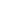 